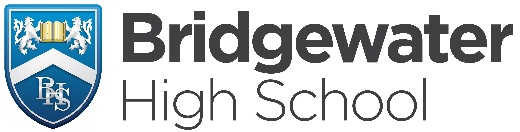 Bridgewater High Key Stage 3 Curriculum MapSubject – Year 7Intent:6 key principlesImplementationImplementationAutumn Term 1Autumn Term 2Spring Term 1Spring Term 2Summer Term 1Summer Term 2Clarity around knowledgeTheme/TopicTheme/TopicWhy have individuals been significant in their age?How has migration shaped the British Isles before 1066?How has British society developed since 1066?What was the legacy of 1066?How far have beliefs led to positive change in History?Were the Crusades truly a religious war?How has political power developed in Britain since 1066?Could Medieval monarchs do as they wanted?Independent Project: Who are the unsung heroes of History?How far is war a catalyst for change?What was the impact of Henry VII’s win at Bosworth?What has been the impact of discrimination on society and people?How have indigenous populations been affected by discrimination?Clarity around knowledgeKey Knowledge & ConceptsKey Knowledge & Concepts- Early migrants and settlers – arrival of Celts- arrival of Romans- Anglo-Saxon England- Viking invasion- Medieval Jewish migration- early modern migration- migration during Br Empire.- Chronology- Significance- The crisis in Jan 1066- Battle of Stamford Bridge- Battle of Hastings- William the Conqueror’s control of England- Impact of Norman rule- Cause and consequence- Change and continuity- Islamic world in Middle Ages- Importance of Jerusalem- Crusaders motives- Muslim v Christian views- Impact of the Crusades- Interpretations- Reign of King John- Magna Carta: causes and significance- Causes and consequences of the peasants’ revolt.- Evaluation- Cause and consequence- Wars of the Roses- Battle of Bosworth- Problems facing Henry VII- Marriage and alliances- Pretenders to the throne- Controlling the nobility- Historical narrative- America before the arrival of Europeans- How and why Native Americans discriminated against- Australia pre-white colonisation- How and why Aboriginals face discrimination- Modern views- how indigenous populations affected- Source utilityClarity around SequencingMain links across the curriculumMain links across the curriculumYr. 7 Autumn term 2Yr. 7 Spring term 2Yr. 8 Autumn term 2Yr. 9 summer term 1Yr. 7 Autumn term 1Yr. 7 Spring term 1 & 2Yr. 8. Spring term 2Yr. 9 Autumn term 1Yr. 7 Autumn term 2Yr. 8. Autumn term 1Yr. 9 Summer term 2Yr. 7 Autumn term 2Yr. 7 Summer term 1Yr. 8 Spring term 1 & 2Yr. 9 Autumn term 1Yr. 7 Spring term 2Yr. 8. Autumn term 1Yr. 8 Summer term 2Yr. 9 Autumn term 2.Yr. 8 Summer term 1Yr. 9 Spring term 1 & 2GCSE American WestClarity around SequencingCross – curricular / Authentic LinksCross – curricular / Authentic LinksGeog yr. 7 - SettlementRS – ‘just war v holy war’.Vocabulary / LiteracyLiteracyReadingReading includes:* The Genius of the Celts by Robb Graham. * Extracts from the work of Venerable Bede The ‘Ecclesiastical History of the English People* ‘Alfred the Great: A Lucky King’ by A. Burghart.* ‘Rivers of Blood’ speech by Enoch Powell.Reading includes:* Marc Morris -The Norman Conquest* Captivating History – The Norman Conquest* S. Jenkins – A Short History of England* S. Schama – A truckload of troubleReading includes:D. Jones – Power and ThronesReading includes:D.Jones – Power and ThronesReading includes:* Thomas Penn – Winter King (about the Battle of Bosworth) * Jez Ross – Pretenders to the throneReading includes:* Woman chief of the Crow people Biawacheeitchish* Extract from Empire Land – S. SangheraJ. Murphy – Cathy Freeman (A History of the world in 21 women)Vocabulary / LiteracyLiteracyExt. WritingLesson 3 and 9Lesson 1, 4 and 9Lesson 1, 4 and 8Lesson 1, 3, 5 and 8Lesson 1, 2, 4 and 7.Lesson 1, 4, 6 and 8Vocabulary / LiteracyLiteracyKeyVocabularyKey words identified on Knowledge organiser and scheme of work. New terms include:- Migration- Anglo-Saxon- Celts- Danelaw- EmpireKey words identified on Knowledge organiser and scheme of work. New terms include:- Anglo-Saxon- Normans- Heir- Bayeux tapestry- Feudal System- LegacyKey words identified on Knowledge organiser and scheme of work. New terms include:- Holy Land- Pope- Pilgrimage- Saracens- FranksKey words identified on Knowledge organiser and scheme of work. New terms include:- Medieval - Excommunication- Magna Carta- Revolt- Democratic Key words identified on Knowledge organiser & scheme of work. New terms include:- Usurper- Consolidation- Succession- Wars of the Roses- AllianceKey words identified on Knowledge organiser and scheme of work. New terms include:- Discrimination- Tribe- Nomadic- Aboriginal- AssimilationMemory & CognitionRetrieval/ Formative AssessmentStartWhat know about migration based on KS2 curriculumRoad map, Multiple choice on the key features of England prior to 1066.Road map, summary question on how beliefs have impacted History so far.Road map, Picture prompt on previous monarchs Multiple choice quiz & summary question on the impact of war so far. Multiple choice quiz on examples of discrimination so far & summary question.Memory & CognitionRetrieval/ Formative AssessmentOn goingKnowledge Retrieval focuses on key vocab, knowledge, concepts etc from both the unit and previous units. Retrieval is compulsory every 3 lessons. Activities include connectives, concept maps, KO tests, odd-one-out etc. Formative assessment includes the above, plus questioning, key learning activities e.g. evaluation questions or hinge questions, one-to-one conversations etcKnowledge Retrieval focuses on key vocab, knowledge, concepts etc from both the unit and previous units. Retrieval is compulsory every 3 lessons. Activities include connectives, concept maps, KO tests, odd-one-out etc. Formative assessment includes the above, plus questioning, key learning activities e.g. evaluation questions or hinge questions, one-to-one conversations etcKnowledge Retrieval focuses on key vocab, knowledge, concepts etc from both the unit and previous units. Retrieval is compulsory every 3 lessons. Activities include connectives, concept maps, KO tests, odd-one-out etc. Formative assessment includes the above, plus questioning, key learning activities e.g. evaluation questions or hinge questions, one-to-one conversations etcKnowledge Retrieval focuses on key vocab, knowledge, concepts etc from both the unit and previous units. Retrieval is compulsory every 3 lessons. Activities include connectives, concept maps, KO tests, odd-one-out etc. Formative assessment includes the above, plus questioning, key learning activities e.g. evaluation questions or hinge questions, one-to-one conversations etcKnowledge Retrieval focuses on key vocab, knowledge, concepts etc from both the unit and previous units. Retrieval is compulsory every 3 lessons. Activities include connectives, concept maps, KO tests, odd-one-out etc. Formative assessment includes the above, plus questioning, key learning activities e.g. evaluation questions or hinge questions, one-to-one conversations etcKnowledge Retrieval focuses on key vocab, knowledge, concepts etc from both the unit and previous units. Retrieval is compulsory every 3 lessons. Activities include connectives, concept maps, KO tests, odd-one-out etc. Formative assessment includes the above, plus questioning, key learning activities e.g. evaluation questions or hinge questions, one-to-one conversations etcMemory & CognitionRetrieval/ Formative AssessmentEndKR: Picture prompt on key individuals and how they shaped the British Isles.KR: Picture Prompt to focus on the changes that the reign of William I led to in comparison to Anglo-Saxon England Walk about bingo on the key features of the crusades – causes, motives, consequences.Retrieval grid on power of medieval monarchs and how changedMultiple choice section on impact of Henry VII’s reign as part of key assessed piece.Evaluation of key differences between white settler and Native Americans – learning quiltAssessmentSummativeAssessmentSummativeAssessmentKey assessed piece: Enquiry QuestionKey assessed piece: Enquiry QuestionKey assessed piece: Enquiry Question1. Key assessed piece: Enquiry Question2. Independent projectKey assessed piece: Enquiry Question Key assessed piece: Enquiry QuestionAssessmentPossible misconceptionsPossible misconceptions- Lack of understanding of how migration has shaped British culture and identity- warfare is similar to that of today- structure of feudal society different to current society- rulers were determined by succession- cultural / social misconceptions re: origin.- Holy Land no longer exists- Crusades were all about religion- people in medieval society could protest the same as today- Magna Carta impacted everyone.- Native Americans are all one people- Term ‘Indian’NA society is same as white society re: values, structure etc.Aspiring, inspiring and RealLinks to real world (Inc. SMSC / PD curricula)Links to real world (Inc. SMSC / PD curricula)- What it means to be ‘British’ or to understand British culture.- Impact of Norman rule- Early migrants and settlers- Why there is still conflict over Jerusalem.- Changes in language and culture & landscape- To what extent is religion a cause of division today?- Influence of Islamic world on British history/culture etc.- Saladin v Richard, the Lionheart- Monarch’s role in society and political affairs - Magna Carta: causes and significance- Peasant’s Revolt- Problems facing Henry VII- Terminology we use when discussing native peoples- Impact of colonisation on a society- Understanding of different Native tribes e.g SiouxBridgewater High Key Stage 3 Curriculum MapSubject – Year 8Intent:6 key principlesImplementationImplementationAutumn Term 1Autumn Term 2Spring Term 1Spring Term 2Summer Term 1Summer Term 2Clarity around knowledgeTheme/TopicTheme/TopicHow far have beliefs led to positive change in History?What was the importance of the Reformation?Why have individuals been significant in their age?Did Elizabeth succeed in a man’s world?Independent Project: Should Jane Austen be on the £10 note?How has political power developed in Britain since 1066?What was the impact of 1649 on political power?How has British society and political power developed since 1066?How did the industrial revolution change the landscape and lives of British people?What has been the impact of discrimination on society and people?What was the cost of British expansion?How far is war a catalyst for change?Should WWI have been labelled ‘the war to end all wars’?Clarity around knowledgeKey Knowledge & ConceptsKey Knowledge & Concepts- Importance of religion at the start of the Tudor period- Causes of the Reformation- Impact on the monarch’s power (e.g. Act of Supremacy, dissolution of the monasteries)- Impact on ordinary people (e.g. loss of support systems, Pilgrimage of Grace)- Religious division through Tudor dynasty and beyond- Interpretations- Cause and consequence- Problems facing Elizabeth in 1558 – illegitimacy, finance, nobility etc.- Settlement of religion – the Middle Way- Candidates for marriage and consequences of not marrying- Relationship with Mary, Queen of Scots- Privateering- Defeat of the Spanish Armada.- How Charles I came to the throne- The execution of Charles I- Why was Charles I executed?- Causes of the English civil war- key features of the English civil war e.g. Roundheads, Cavaliers, New Model Army etc.- Role of Warrington in the civil war- Inter-regnum and restoration- what was the industrial revolution- agricultural revolution (enclosure, selective breeding etc)- domestic system to the factory system (children in the workplace)- Crime and grime: living conditions and increase in crime- Social and political changes- Origins of the British Empire- African societies prior to the slave trade - Key features of the slave trade (middle passage and plantation life)- Abolition of slavery- Impact of slave trade on Britain and Africa- Development of Empire- India case study- Reflection on British empire and involvement in slave trade-Why tensions in Europe were developing in 1900s (Militarism, Alliances, Imperialism, Nationalism)- Assassination of Archduke Ferdinand and link to war- Trench warfare - Home front- Consequences of WWI – Treaty of Versailles & rise of nationalism - dictatorsClarity around SequencingMain links across the curriculumMain links across the curriculumYr. 7. Spring term 1Yr. 8. Autumn term 2Yr. 9. Summer term 2Yr. 7. Autumn term 1Yr. 8. Autumn term 1Yr. 9. Summer term 1GCSE Elizabethan EnglandYr. 7 Spring term 2Yr. 8 Spring term 2Yr. 9 Autumn term 1.Yr. 7 autumn term 2Yr. 8 Summer term 1Yr. 9 Autumn term 1Yr. 7 summer term 2Yr. 9 spring termYr. 8 spring term 2Yr. 7 summer term 1Yr. 9 Autumn term 2Yr. 8 summer term 1Yr. 9 autumn term 1GCSE Weimar and Nazi GermanyClarity around SequencingCross – curricular / Authentic LinksCross – curricular / Authentic LinksRS Yr. 7 – Reformation and denominationsRS Yr. 11 – Christianity practicesRS Yr. 7 – Reformation and denominationsRS Yr. 11 – Christianity practicesGeography yr7. Term 6 SettlementGeog Yr. 10 – Urbanisation (Manchester& industrialisation / cholera)Art & Textiles Yr. 7 – African CultureGeog Yr. 11 – Changing economic world – India.Dance yr. 7 – WWIEnglish yr. 7 – War HorseEnglish yr. 9. War poetry.Vocabulary / LiteracyLiteracyReadingReading includes:* John Guy – a short history of the Tudors* S. Jenkins – A short History of England* Simon Schama – the Making of the UK Reading includes:* Simon Jenkins – a short history of England* B. Mervyn – What was Elizabeth’s inheritance?* J Murray – A history of the world in 21 women Reading includes:*P. Ackroyd – Civil War* R. Peel – Fighting the English Civil WarReading includes:* Extract from Charles Kingsley – Water Babies* BBC article on impact of the Industrial Revolution* Simon Schama – Making of the UK Reading includes:* BBC article – Impact of slavery on Africa* David Olusoga – Black and British* Sathnam Sanghera – Empireland* S. Tharoor – Inglorious EmpireReading includes:* Simon Jenkins – A short History of England* Gombrichs – A little History of the World* Paxman – Britain’s Great War* Wilfred Owen - Dulce et Decorum EstVocabulary / LiteracyLiteracyExt. WritingLessons 1, 3 and 9Lessons 1, 2, 3 and 9Lessons 2, 5, 6 and 8Lessons 1, 5, and 10Lessons 1, 5, 8 and 10Lesson 1, 3 and 9Vocabulary / LiteracyLiteracyKeyVocabularyKey words identified on Knowledge organiser and scheme of work. New terms include:- Christianity - Reformation- Dissolution- Monasteries- Protestant- Pilgrimage of GraceKey words identified on Knowledge organiser and scheme of work. New terms include:- Gender- Legitimacy- Domestic- Privateering- Armada- PovertyKey words identified on Knowledge organiser and scheme of work. New terms include:- Civil War- Republic- Regicide- Commonwealth- Restoration- CavaliersKey words identified on Knowledge organiser and scheme of work. New terms include:- Industrial Revolution- Agriculture- Working Class- Urbanisation- ApprenticesKey words identified on Knowledge organiser and scheme of work. New terms include:- Slavery- Empire- Colonisation- Middle Passage- AbolitionKey words identified on Knowledge organiser and scheme of work. New terms include:- Nationalism- Imperialism- Censorship- Armistice- Western frontMemory & CognitionRetrieval Practice: Focus and ActivityStartStory so far re: role of religion and importance to people – road map, summary QStory so far: re individuals & importance of women. Mind map and summary questionStory so far re: development of political power. Road map and Summary questionStory so far re: development of British society. Road map and summary QStory so far re: discrimination and the fight for civil rights. Summary QStory so far – battles studied and change they led to. Quiz and summary Q.Memory & CognitionRetrieval Practice: Focus and ActivityOn goingKnowledge Retrieval focuses on key vocab, knowledge, concepts etc from both the unit and previous units. Retrieval is compulsory every 3 lessons. Activities include connectives, concept maps, KO tests, odd-one-out etc. Formative assessment includes the above, plus questioning, key learning activities e.g. evaluation questions or hinge questions, one-to-one conversations etcKnowledge Retrieval focuses on key vocab, knowledge, concepts etc from both the unit and previous units. Retrieval is compulsory every 3 lessons. Activities include connectives, concept maps, KO tests, odd-one-out etc. Formative assessment includes the above, plus questioning, key learning activities e.g. evaluation questions or hinge questions, one-to-one conversations etcKnowledge Retrieval focuses on key vocab, knowledge, concepts etc from both the unit and previous units. Retrieval is compulsory every 3 lessons. Activities include connectives, concept maps, KO tests, odd-one-out etc. Formative assessment includes the above, plus questioning, key learning activities e.g. evaluation questions or hinge questions, one-to-one conversations etcKnowledge Retrieval focuses on key vocab, knowledge, concepts etc from both the unit and previous units. Retrieval is compulsory every 3 lessons. Activities include connectives, concept maps, KO tests, odd-one-out etc. Formative assessment includes the above, plus questioning, key learning activities e.g. evaluation questions or hinge questions, one-to-one conversations etcKnowledge Retrieval focuses on key vocab, knowledge, concepts etc from both the unit and previous units. Retrieval is compulsory every 3 lessons. Activities include connectives, concept maps, KO tests, odd-one-out etc. Formative assessment includes the above, plus questioning, key learning activities e.g. evaluation questions or hinge questions, one-to-one conversations etcKnowledge Retrieval focuses on key vocab, knowledge, concepts etc from both the unit and previous units. Retrieval is compulsory every 3 lessons. Activities include connectives, concept maps, KO tests, odd-one-out etc. Formative assessment includes the above, plus questioning, key learning activities e.g. evaluation questions or hinge questions, one-to-one conversations etcMemory & CognitionRetrieval Practice: Focus and ActivityEndKR on the impact of the Reformation. Retrieval grid.KR on key features of Elizabeth’s reign and if a success/disaster – learning gridKR on changing monarchical power – what is wrongKr focusing on the changes made to British society & political power. Comparison to prior situation.Kr focusing on impact of slavery on Britain and Africa. Quiz.On the main changes that WWI led to. Picture prompt.AssessmentSummativeAssessmentSummativeAssessmentKey assessed piece: Enquiry QuestionKey assessed piece: Enquiry QuestionKey assessed piece: Enquiry QuestionKey assessed piece: Enquiry QuestionKey assessed piece: Enquiry QuestionKey assessed piece: Enquiry QuestionAssessmentPossible misconceptionsPossible misconceptionsCatholic v ProtestantFinancial understanding – inflation re: debt then to now- Monarchy v constitutional monarchyPoverty only exists in towns and cities- Role of Britain in slavery- views on the British empire.- Britain as the heroes/wrong-doers and Africans as victims.- slave owners were always whiteWWI was a European war between England, Germany and FranceAspiring, inspiring and RealLinks to real world (Inc. SMSC / PD curricula)Links to real world (Inc. SMSC / PD curricula)- Religious division and the issues it can cause- Impact on ordinary people (e.g. loss of support systems, Pilgrimage of Grace)-Diversity within History-Importance of strong leadership- Respect for other religions- Elizabeth’s resilience in a man’s world; overcoming challenges.- Understanding the development of parliamentary democracy - Trial and execution of Charles I- Social and political changes- Resilience of people during the industrial revolution- Impact of factories and town living on health – cholera etc- Aspiration of people to create a better life, society bringing in compulsory education etc- Crime and grime and factory conditions etc- Should controversial statues be removed?- How should we remember the empire?- Rights and responsibilities re: colonisation and empire / slavery and abolition etc- Resilience of nations during colonisation, resilience of slaves.- Aspiration of slaves to fight for freedom, aspiration of abolitionists, aspiration of nations under empire.- How nationalism can lead to conflict. - How should WWI be remembered in 2021?- Trench warfare and home front- Home front re: government legislationBridgewater High Key Stage 3 Curriculum MapSubject – Year 9Intent:6 key principlesImplementationImplementationAutumn Term 1Autumn Term 2Spring Term 1Spring Term 2Summer Term 1Summer Term 2Clarity around knowledgeTheme/TopicTheme/TopicHow has political power and British society developed in Britain since 1066?Why did British women get the right to vote?How far is war a catalyst for change?What was the impact of WWII on the world and its people?What has been the impact of discrimination on society and people?How far was equality achieved in the 20th Century?What has been the impact of discrimination on society and people?How far was equality achieved in the 20th Century?Why have individuals been significant in their age?How far have individuals caused conflict in the Middle East?Independent project: What was the importance of 9/11?How far have beliefs led to positive change in History?How far have beliefs in Northern Ireland shaped its history?Clarity around knowledgeKey Knowledge & ConceptsKey Knowledge & Concepts- The stage of democracy Britain had reached by 1900- Position of women in society- Methods & achievement of the Suffragists and Suffragettes- Hunger strikes and force feeding- Case study: Emily Davison- Impact of WWI- How far did lives of women change- The Holocaust, events leading up to it and its consequences- Extent of Jewish persecution prior to the Holocaust- Impact of WWII on British society (evacuation, Blitz, NHS, Windrush etc)- Impact of WWII on British Empire- Use of nuclear weapons against Japan- The Cold War – what it was, why it started and key eventsCase Study: USA- What was life like for African-Americans in the 1950s and 60s- Martin Luther King’s beliefs, dream, methods and achievements (e.g. Civil Rights Act of 1964 and Voting Rights Act of 1965)- Other factors for segregation ending e.g. NAACP, BPP etc- How far black Americans achieved equality in the 21st centuryCase Study: British civil rights- Black civil rights in Britain- Stonewall and impact on LGBTQ+ rightsCase Study: USA- What was life like for African-Americans in the 1950s and 60s- Martin Luther King’s beliefs, dream, methods and achievements (e.g. Civil Rights Act of 1964 and Voting Rights Act of 1965)- Other factors for segregation ending e.g. NAACP, BPP etc- How far black Americans achieved equality in the 21st centuryCase Study: British civil rights- Black civil rights in Britain- Stonewall and impact on LGBTQ+ rights- What and where is the Middle EastSituation in the Middle East at the start of the 20th century- Arab revolt against Ottoman rule- Balfour Declaration- Arab-Israeli conflict (Palestine / Israel)- Iran-Iraq War (Saddam Hussein, Ruhollah Khomeini)- The First Gulf War (Kuwait)- The September 11 attacks- The ‘war on terror’ and its consequences- History of Northern Ireland- The troubles- The causes, events and consequences of Bloody Sunday- The increase in Paramilitary violence- The events and consequences of the Warrington bombing- The terms and impact of the Good Friday Agreement- The current situation in Northern IrelandClarity around SequencingMain links across the curriculumMain links across the curriculumYr. 7 Spring Term 2Yr. 8 Spring term 1Yr. 9 spring termYr. 7 summer term 1Yr. 8 summer term 2Yr. 9. Summer term 1GCSE Weimar and Nazi GermanyYr. 7 Summer term 2Yr. 8 Summer term 1Yr. 9 Autumn term 1Yr. 7 Summer term 2Yr. 8 Summer term 1Yr. 9 Autumn term 1Yr. 7 autumn term 1Yr. 8 autumn term 2Yr. 8. Summer term 1Yr. 9 autumn term 2Yr. 7 spring term 1Yr. 8. Autumn term 1Yr. 9 summer term 1Clarity around SequencingCross – curricular / Authentic LinksCross – curricular / Authentic LinksRS yr. 10 Human relationships (gender and equality)Dance yr. 7 WW2RS yr. 7 belonging about religion – HolocaustEnglish Yr. 9 – War poetry WWIIEnglish yr.9 1945- HiroshimaEnglish Yr 9 RS yr 9 – Are humans equal?English Yr 9 RS yr 9 – Are humans equal?Geog yr. 8 – Development Middle East AidRS yr. 10 – IslamEnglish yr. 9 War Poetry - IraqRS yr. 11 – Religion, peace and conflictVocabulary / LiteracyLiteracyReadingReading includes:* Various sources from the time of Emily Davison’s death * D. Roberts – Millicent Garett Fawcett* E. Pankhurst – My Own Story * A.L.Tennyson – ‘Man for the field…’Reading includes:* The place for me – stories about the Windrush Generation’* M. Zusak – The Book Thief* Leon Greenman* M. Magorian – Goodnight Mr Tom* Reading from HET etcReading includes:*  Extract from ‘The Help’ by K. StockettArticle: ‘Little Rock Nine: the day young students shattered racial segregation’ * Reading includes:*  Extract from ‘The Help’ by K. StockettArticle: ‘Little Rock Nine: the day young students shattered racial segregation’ * Reading includes:* A range of fiction based on the Middle East* J. Barr – A line in the Sand* M. Bunton – The Palestinian-Israeli conflict’* M. Gallagher – The beauty and horror of the Iran-Iraq War* M.Hamed – The Reluctant FundamentalistReading includes:* D McKevitt and McVea - Making Sense of the troubles* B Feeney - A short history of the troubles* T. Blair – A Journey* Article – ‘The key legacy of the Good Friday Agreement; lives saved’.Vocabulary / LiteracyLiteracyExt. WritingLesson 1, 2, 5 and 8.Lessons 1, 4, 8 and yr 9 examLessons Lessons Lessons 1, 2, 5 and 9Lesson 4, 6, 10 and 11Vocabulary / LiteracyLiteracyKeyVocabularyKey words identified on Knowledge organiser and scheme of work. New terms include:- Parliament- Suffrage- Martyr- Hunger strikeKey words identified on Knowledge organiser and scheme of work. New terms include:- Holocaust- Anti-Semitism- Cold war- Nuclear war- MigrationKey words identified on Knowledge organiser and scheme of work. New terms include:- Discrimination- Segregation- Civil Rights- Key words identified on Knowledge organiser and scheme of work. New terms include:- Discrimination- Segregation- Civil Rights- Key words identified on Knowledge organiser and scheme of work. New terms include:- Middle East- Nationalism- Extremism- Caliphate- United NationsKey words identified on Knowledge organiser and scheme of work. New terms include:- Nationalist- Unionist- Devolution- Paramilitary- direct ruleMemory & CognitionRetrieval Practice: Focus and ActivityStartThe story of the development of politics and Br society so farAnd summary question.The story of the impact of war so far – previous battles and the changes they have led to – road map & summary question.The story of discrimination and rights so far – road mapComparison tableThe story of discrimination and rights so far – road mapComparison tableThe story of significant individual’s so far re: conflict - Road map & summary question.The story of beliefs and the change they have led to so far – road map.Summary questionMemory & CognitionRetrieval Practice: Focus and ActivityOn goingKnowledge Retrieval focuses on key vocab, knowledge, concepts etc from both the unit and previous units. Retrieval is compulsory every 3 lessons. Activities include connectives, concept maps, KO tests, odd-one-out etc. Formative assessment includes the above, plus questioning, key learning activities e.g. evaluation questions or hinge questions, one-to-one conversations etcKnowledge Retrieval focuses on key vocab, knowledge, concepts etc from both the unit and previous units. Retrieval is compulsory every 3 lessons. Activities include connectives, concept maps, KO tests, odd-one-out etc. Formative assessment includes the above, plus questioning, key learning activities e.g. evaluation questions or hinge questions, one-to-one conversations etcKnowledge Retrieval focuses on key vocab, knowledge, concepts etc from both the unit and previous units. Retrieval is compulsory every 3 lessons. Activities include connectives, concept maps, KO tests, odd-one-out etc. Formative assessment includes the above, plus questioning, key learning activities e.g. evaluation questions or hinge questions, one-to-one conversations etcKnowledge Retrieval focuses on key vocab, knowledge, concepts etc from both the unit and previous units. Retrieval is compulsory every 3 lessons. Activities include connectives, concept maps, KO tests, odd-one-out etc. Formative assessment includes the above, plus questioning, key learning activities e.g. evaluation questions or hinge questions, one-to-one conversations etcKnowledge Retrieval focuses on key vocab, knowledge, concepts etc from both the unit and previous units. Retrieval is compulsory every 3 lessons. Activities include connectives, concept maps, KO tests, odd-one-out etc. Formative assessment includes the above, plus questioning, key learning activities e.g. evaluation questions or hinge questions, one-to-one conversations etcKnowledge Retrieval focuses on key vocab, knowledge, concepts etc from both the unit and previous units. Retrieval is compulsory every 3 lessons. Activities include connectives, concept maps, KO tests, odd-one-out etc. Formative assessment includes the above, plus questioning, key learning activities e.g. evaluation questions or hinge questions, one-to-one conversations etcMemory & CognitionRetrieval Practice: Focus and ActivityEndKR on role of women in WWI – picture promptKR on the extent to which war has led to change. Mapping activity.KR on KR on KR on causes of conflict in the Middle East. Learning quilt.KR on how beliefs in Northern Ireland had changed over time.​Activity = picture promptAssessmentSummativeAssessmentSummativeAssessmentKey assessed piece: Enquiry Question & theme questionKey assessed piece: Enquiry Question & theme questionKey assessed piece: Enquiry Question & theme questionKey assessed piece: Enquiry Question & theme questionKey assessed piece: Enquiry Question & theme questionKey assessed piece: Enquiry Question & theme questionAssessmentPossible misconceptionsPossible misconceptions- Suffragists v Suffragette- All women received the vote in 1928- Only upper class women fought for the vote- Suffragists made no progress.- misconceptions around the holocaust- anti-Semitism was not a ‘one time event’- WW2 was a European war with European consequences- Martin Luther King was the only person responsible for civil rights gains- Views of Mandela (freedom fighter v terrorist) - Martin Luther King was the only person responsible for civil rights gains- Views of Mandela (freedom fighter v terrorist) - Location of the Middle East- key elements of Arab-Israeli War- Misunderstanding of events surrounding 9/11 due to not understanding context- Nationalists v Unionists. - Ireland v Northern Ireland- Nature of terrorism (predominantly by Muslims)Aspiring, inspiring and RealLinks to real world (Inc. SMSC / PD curricula)Links to real world (Inc. SMSC / PD curricula)- Extent of equality in society today / civil rights – how far did lives of women change?- The stage of democracy Britain had reached by 1900- Resilience of women re: Suffragists and Suffragettes, hunger strikes  & force-feeding- Understanding of genocide as a concept and past examples- Relations between Russia and US- Understanding of Britain’s’ cultural heritage- The Holocaust, events leading up to it and its consequences- Use of nuclear weapons against Japan- Impact on British society: NHS, Migration- Black Lives Matter movement and other civil rights groups- Legacy of colonisation / empire- Current situation in US / South Africa- Life of African- Americans, role of government and people in trying to achieve change- Campaigning of people to try and achieve civil rights in both the US and South Africa- Black Lives Matter movement and other civil rights groups- Legacy of colonisation / empire- Current situation in US / South Africa- Life of African- Americans, role of government and people in trying to achieve change- Campaigning of people to try and achieve civil rights in both the US and South Africa- Understand current conflict in Middle East e.g. conflict between Israel and Palestine- Understand background to ‘war on terror’ in context.- Resilience re: Palestine and Israeli conflict.- Aspiration of countries / groups in the Middle East re: own society / nation- Rights and responsibilities of Br to Middle east and of different groups In the region- Current situation in Northern Ireland surrounding Brexit, orange marches, Stormont etc.- The views of both communities and actions towards each other. Role of the British and Irish government. (troubles and GFA)Bridgewater High Key Stage 4 Curriculum MapSubject – Year 10Intent:6 key principlesImplementationImplementationAutumn Term 1Autumn Term 2Spring Term 1Spring Term 2Summer Term 1Summer Term 2Clarity around knowledgeTheme/TopicTheme/TopicPaper 1: Medicine through TimeMedieval and Renaissance medicine 1250-1700Paper 2: Elizabethan England 1558-1568Queen, gov’t and religion 1558-1569Paper 2: American West c1835-90Native American Society and MigrationPaper 3: Weimar and Nazi Germany 1918-39Weimar Germany 1918-1929Paper 1: Medicine through TimeMedicine in the 18th and 19th and from 1900 to the present day.Paper 2: Elizabethan England 1558-1568Challenges to Elizabeth at home and abroad 1569-1588Clarity around knowledgeKey Knowledge & ConceptsKey Knowledge & Concepts- Theory of the Four Humours, Miasma theory, supernatural beliefs- Case study Black Death: 1348-Role and importance of the Church- Renaissance & reformation changes- William Harvey- Andreas Vesalius- Thomas Sydenham- Hospital care- Public Health- Great Plague 1665- Change and continuity- Significance- Cause and consequence- Structure of Elizabethan Government and Society- Situation on Elizabeth’s accession (illegitimacy, challenges from abroad, financial etc)- The ‘settlement’ of religion (Act of Supremacy, Uniformity and Royal Injunctions)- Challenges to the religious settlement (Puritan and Catholic challenge)- The problem of Mary, Queen of Scots.- Sioux tribal and social structures- Sioux way of life and means of survival- Sioux beliefs about war, land, and property.- Migration West in three phrases (35-49: Gold rush, Oregon trail etc; 61-70: transcontinental railroad, Homestead Act etc and 79-90: Exodusters, land rushes)- Migration case studies: Donner Party and Mormons - Impact of WWI on Germany and political revolution- Armistice and stab-in-the-back theory- The Treaty of Versailles- Political Violence- Crises of 1923- Recovery of the Weimar Republic 1924-1929- Changes in society 1924-29 - Edward Jenner and smallpox vaccination- Pasteur’s germ theory- Koch’s work on microbes- anaesthetics - antiseptics- developments in care and treatment- Cholera and work of Snow- Genetics and lifestyle- improvements in diagnosis- penicillin case study- lung cancer case study- Plots and revolts at home (Northern Earls, Ridolfi, Throckmorton and Babington)- Role of WalsinghamReasons for, and significance of the execution of Mary, Queen of Scots.- Relations with Spain and cause of tension (economic, religious and political)- Outbreak of war with Spain 1585-88- The ArmadaClarity around SequencingMain links across the curriculumMain links across the curriculumYr. 10 summer term 1Yr. 11 spring term 1Yr. 7 autumn termYr. 8 autumn term 1Yr 10 Summer term 2Yr 11 Spring term 2Yr 8 Autumn term 2Yr 11 Autumn term 1Yr 11 Spring term 2Yr 11 summer term 1Yr 7 summer term 2Yr 11 Autumn term 2Yr 11 Summer term 2Yr 8 summer term 2Yr 11 Spring term 1 Yr 10 autumn term 1Yr. 11 Spring term 1Yr. 10 Autumn 2Yr. 11 Spring term 2Yr. 8 Autumn term 2Yr. 7 summer term 2Yr. 8 spring term 2Clarity around SequencingCross – curricular / Authentic LinksCross – curricular / Authentic LinksBiology Yr. 10 – heart and blood vesselsRs yr. 7 – what unites and divides Christians?RS yr. 10 – Christian beliefsBio yr. 9 – genetics & fit and healthyChem yr. 8 – microbesBio yr. 10 – penicillin & DNA and GenomeGeog yr. 10 – UrbanisationPE yr.11 – health & well-beingVocabulary / LiteracyLiteracyReadingWider reading highlighted in the enrichment booklet. Other reading based on a variety of course textbooks and historical sources.Wider reading highlighted in the enrichment booklet. Other reading based on a variety of course textbooks and historical sources.Wider reading highlighted in the enrichment booklet. Other reading based on a variety of course textbooks and historical sources.Wider reading highlighted in the enrichment booklet. Other reading based on a variety of course textbooks, historical sources and historical interpretations.Wider reading highlighted in the enrichment booklet. Other reading based on a variety of course textbooks and historical sources.Wider reading highlighted in the enrichment booklet. Other reading based on a variety of course textbooks and historical sources.Vocabulary / LiteracyLiteracyExt. WritingExam responses* 12 mark causation question* 16 mark evaluation questionExam responses* 12 mark causation question* 16 mark evaluation questionExam responses* 8 mark narrative* 8 mark importance questionExam responses* 8 mark source utility question* 12 mark causation questionExam responses* 12 mark causation question* 16 mark evaluation questionExam responses* 12 mark causation question* 16 mark evaluation questionVocabulary / LiteracyLiteracyKeyVocabularyKey words identified on Knowledge organiser, scheme of work and in pupil booklets. New terms include:- Miasma- Renaissance- Purging- AnatomyKey words identified on Knowledge organiser, scheme of work and in pupil booklets. New terms include:- Illegitimacy- Auld Alliance- Recusants- PuritansKey words identified on Knowledge organiser, scheme of work and in pupil booklets. New terms include:- Sioux- Counting Coup- Nomadic- Exodusters- Manifest DestinyKey words identified on Knowledge organiser, scheme of work and in pupil booklets. New terms include:- Kaiser- Reichstag- Dolchstoss- ArmisticeKey words identified on Knowledge organiser, scheme of work and in pupil booklets. New terms include:- antiseptic- anaesthetic- aseptic- DNAKey words identified on Knowledge organiser, scheme of work and in pupil booklets. New terms include:- Anglo-Spanish- Privateering- Commercial- ExcommunicationMemory & CognitionRetrieval Practice: Focus and ActivityStartKnowledge retrieval using road map and knowledge organisers to see what knowledge students already have. Mind-mapping of key ideas and concepts. Where a unit is revisited, there will also be a focus on previous knowledge covered in the unit ready to build upon it. Variety of retrieval activities.Knowledge retrieval using road map and knowledge organisers to see what knowledge students already have. Mind-mapping of key ideas and concepts. Where a unit is revisited, there will also be a focus on previous knowledge covered in the unit ready to build upon it. Variety of retrieval activities.Knowledge retrieval using road map and knowledge organisers to see what knowledge students already have. Mind-mapping of key ideas and concepts. Where a unit is revisited, there will also be a focus on previous knowledge covered in the unit ready to build upon it. Variety of retrieval activities.Knowledge retrieval using road map and knowledge organisers to see what knowledge students already have. Mind-mapping of key ideas and concepts. Where a unit is revisited, there will also be a focus on previous knowledge covered in the unit ready to build upon it. Variety of retrieval activities.Knowledge retrieval using road map and knowledge organisers to see what knowledge students already have. Mind-mapping of key ideas and concepts. Where a unit is revisited, there will also be a focus on previous knowledge covered in the unit ready to build upon it. Variety of retrieval activities.Knowledge retrieval using road map and knowledge organisers to see what knowledge students already have. Mind-mapping of key ideas and concepts. Where a unit is revisited, there will also be a focus on previous knowledge covered in the unit ready to build upon it. Variety of retrieval activities.Memory & CognitionRetrieval Practice: Focus and ActivityOn goingKnowledge Retrieval focuses on key vocab, knowledge, concepts etc from both the unit and previous units. Retrieval is compulsory every 3 lessons. Activities include connectives, concept maps, KO tests, odd-one-out etc. Formative assessment includes the above, plus questioning, key learning activities e.g. evaluation questions or hinge questions, one-to-one conversations etcKnowledge Retrieval focuses on key vocab, knowledge, concepts etc from both the unit and previous units. Retrieval is compulsory every 3 lessons. Activities include connectives, concept maps, KO tests, odd-one-out etc. Formative assessment includes the above, plus questioning, key learning activities e.g. evaluation questions or hinge questions, one-to-one conversations etcKnowledge Retrieval focuses on key vocab, knowledge, concepts etc from both the unit and previous units. Retrieval is compulsory every 3 lessons. Activities include connectives, concept maps, KO tests, odd-one-out etc. Formative assessment includes the above, plus questioning, key learning activities e.g. evaluation questions or hinge questions, one-to-one conversations etcKnowledge Retrieval focuses on key vocab, knowledge, concepts etc from both the unit and previous units. Retrieval is compulsory every 3 lessons. Activities include connectives, concept maps, KO tests, odd-one-out etc. Formative assessment includes the above, plus questioning, key learning activities e.g. evaluation questions or hinge questions, one-to-one conversations etcKnowledge Retrieval focuses on key vocab, knowledge, concepts etc from both the unit and previous units. Retrieval is compulsory every 3 lessons. Activities include connectives, concept maps, KO tests, odd-one-out etc. Formative assessment includes the above, plus questioning, key learning activities e.g. evaluation questions or hinge questions, one-to-one conversations etcKnowledge Retrieval focuses on key vocab, knowledge, concepts etc from both the unit and previous units. Retrieval is compulsory every 3 lessons. Activities include connectives, concept maps, KO tests, odd-one-out etc. Formative assessment includes the above, plus questioning, key learning activities e.g. evaluation questions or hinge questions, one-to-one conversations etcMemory & CognitionRetrieval Practice: Focus and ActivityEndMultiple choice quiz to assess knowledge of key features of the course and to help inform the personal learning checklist (PLC). Consolidation task completed for the unit to see how far students know and understand the main features.Multiple choice quiz to assess knowledge of key features of the course and to help inform the personal learning checklist (PLC). Consolidation task completed for the unit to see how far students know and understand the main features.Multiple choice quiz to assess knowledge of key features of the course and to help inform the personal learning checklist (PLC). Consolidation task completed for the unit to see how far students know and understand the main features.Multiple choice quiz to assess knowledge of key features of the course and to help inform the personal learning checklist (PLC). Consolidation task completed for the unit to see how far students know and understand the main features.Multiple choice quiz to assess knowledge of key features of the course and to help inform the personal learning checklist (PLC). Consolidation task completed for the unit to see how far students know and understand the main features.Multiple choice quiz to assess knowledge of key features of the course and to help inform the personal learning checklist (PLC). Consolidation task completed for the unit to see how far students know and understand the main features.AssessmentSummativeAssessmentSummativeAssessment* Compulsory exam questions* Paper 1 assessment* PLC* Compulsory exam questions* Paper 2 assessment* PLC* Compulsory exam questions* Paper 2 assessment* PLC* Compulsory exam questions* Paper 3 assessment* PLC* Compulsory exam questions* Paper 1 assessment* PLC* Compulsory exam questions*Mock exam*PLCAssessmentPossible misconceptionsPossible misconceptionsLack of scientific understanding in Middle Ages- Applying 21st century values to the Tudor era* USA existed as it currently does in 1835* Pre-existing ideas about American West* Western social structure was the norm for NA societyAspiring, inspiring and RealLinks to real world (Inc. SMSC / PD curricula)Links to real world (Inc. SMSC / PD curricula)- Reactions to epidemics / pandemics.- Renaissance public health, plague- William Harvey- Religious tolerance and extremism- Structure of Elizabethan gov’t & Society and challenges to religious settlement- situation on Elizabeth’s accession- Sustainable living- Migration- Respect for other cultures- Sioux tribal & social structures and beliefs about war, land and property- Sioux way of life and means of survival and exodusters and migration case studies- Migration west- Political violence as a sign of discontent- Impact of foreign policy decisions- The importance of healthy living.- Main developments in medicine- Health and wellbeing runs through the course e.g. cholera, lung cancer, improving diagnosis etc.- Plots & revolts at homeBridgewater High Key Stage 4 Curriculum MapSubject – Year 11Intent:6 key principlesImplementationImplementationAutumn Term 1Autumn Term 2Spring Term 1Spring Term 2Summer Term 1Summer Term 2Clarity around knowledgeTheme/TopicTheme/TopicPaper 2: American West c1835-1890White settlement on the Plains with cattle industryPaper 3: Weimar and Nazi Germany 1918-1939Hitler’s Rise to Power 1919-1933Paper 1: Historic EnvironmentThe British sector of the Western FrontPaper 2: Elizabethan England 1558-1588Elizabethan society in the Age of ExplorationPaper 2: The American West c1835-1890Conflict, gov’t policy & law and orderPaper 3: Weimar and Nazi Germany.Nazi control & dictatorship and life in Nazi GermanyClarity around knowledgeKey Knowledge & ConceptsKey Knowledge & Concepts- Settlement on the Plains- Problems facing settlers- Solutions for homesteaders- growth of cattle industry- changing role of cowboy- ranching.- Range wars- Early development of the NSDAP- The Munich Putsch- The lean years- Growth in support for the Nazis 1929-32 (depression and appeal of the Nazis)- Hitler becomes Chancellor 1932-33 - The creation of a dictatorship 1933-34.- Context of medicine in 1914- trench system- terrain and transport- trench illness- Effects of gas- FANY and RAMC- medical developments- historical enquiry- Education in homes, schools, and universities- Sports, pastimes, and the theatre- The problem of the poor- Exploration and voyages of discovery- Raleigh and Virginia- conflict and tension between the settlers and Plains Indians- Indian Wars- Gov’t policy towards NA and case studies e.g. 1st and 2nd Fort Laramie Treaty- Problems and solutions with law and order- Billy the Kid- Wyatt Earp- The police state- Controlling and influencing attitudes- Opposition, resistance and conformity- Nazi policies towards women- Nazi policies towards the Young- Employment and living standards- Persecution of minoritiesClarity around SequencingMain links across the curriculumMain links across the curriculumYr. 10 Spring term 1Yr. 11 Summer term 1Yr. 7 summer term 2Yr. 10 Spring term 2Yr. 11 summer term 2Yr. 8 summer term 2Yr. 10 Summer term 1Yr. 8 summer term 6Yr. 10 Autumn term 2Yr. 10 Summer term 2Yr. 8 Autumn term 2Yr. 7 summer term 2Yr. 10 Autumn term 1Yr. 11 Summer term 1Yr. 7 summer term 2Yr. 10 spring term 2Yr. 11 Autumn term 2Yr. 9 Autumn term 2Clarity around SequencingCross – curricular / Authentic LinksCross – curricular / Authentic LinksDance Yr 7 – WWIEnglish yr 7. War HorseEnglish yr 9. War poetry.Drama yr. 11 ShakespeareRS Yr. 7 – Is belonging about religion – the impact of the holocaust on Jewish people.Vocabulary / LiteracyLiteracyReadingWider reading highlighted in the enrichment booklet. Other reading based on a variety of course textbooks and historical sources.Wider reading highlighted in the enrichment booklet. Other reading based on a variety of course textbooks, historical source and historical interpretations.Wider reading highlighted in the enrichment booklet. Other reading based on a variety of course textbooks and historical sources.Wider reading highlighted in the enrichment booklet. Other reading based on a variety of course textbooks and historical sources.Wider reading highlighted in the enrichment booklet. Other reading based on a variety of course textbooks and historical sources.Wider reading highlighted in the enrichment booklet. Other reading based on a variety of course textbooks, historical source and historical interpretations.Vocabulary / LiteracyLiteracyExt. WritingExam responses* 8 mark narrative* 8 mark importance question* 8 mark source utility question* 12 mark causation question* 16 mark interpretation evaluation question* 12 mark causation question* 16 mark evaluation question* 12 mark causation question* 16 mark evaluation questionExam responses* 8 mark narrative* 8 mark importance question* 8 mark source utility question* 12 mark causation question* 16 mark interpretation evaluation questionVocabulary / LiteracyLiteracyKeyVocabularyKey words identified on Knowledge organiser, scheme of work and in pupil booklets. New terms include:- Ranching- Cowboy- Homestead Act- Sulky Plow- AbileneKey words identified on Knowledge organiser, scheme of work and in pupil booklets. New terms include:- Consolidation- Propaganda- Fuhrer- SwastikaKey words identified on Knowledge organiser, scheme of work and in pupil booklets. New terms include:- shell shock- trench fever- gangrene- CCS- trench footKey words identified on Knowledge organiser, scheme of work and in pupil booklets. New terms include:-  Colonisation- Circumnavigation- Astrolabe- Bear-baitingKey words identified on Knowledge organiser, scheme of work and in pupil booklets. New terms include:- Ranching- vigilante- Pinkertons- claim jumpingKey words identified on Knowledge organiser, scheme of work and in pupil booklets. New terms include:- Lebensborn- Persecution- Kristallnacht- Aryan- Anti-SemitismMemory & CognitionRetrieval Practice: Focus and ActivityStartKnowledge retrieval using road map and knowledge organisers to see what knowledge students already have. Mind-mapping of key ideas and concepts. Where a unit is revisited, there will also be a focus on previous knowledge covered in the unit ready to build upon it. Variety of retrieval activities.Knowledge retrieval using road map and knowledge organisers to see what knowledge students already have. Mind-mapping of key ideas and concepts. Where a unit is revisited, there will also be a focus on previous knowledge covered in the unit ready to build upon it. Variety of retrieval activities.Knowledge retrieval using road map and knowledge organisers to see what knowledge students already have. Mind-mapping of key ideas and concepts. Where a unit is revisited, there will also be a focus on previous knowledge covered in the unit ready to build upon it. Variety of retrieval activities.Knowledge retrieval using road map and knowledge organisers to see what knowledge students already have. Mind-mapping of key ideas and concepts. Where a unit is revisited, there will also be a focus on previous knowledge covered in the unit ready to build upon it. Variety of retrieval activities.Knowledge retrieval using road map and knowledge organisers to see what knowledge students already have. Mind-mapping of key ideas and concepts. Where a unit is revisited, there will also be a focus on previous knowledge covered in the unit ready to build upon it. Variety of retrieval activities.Knowledge retrieval using road map and knowledge organisers to see what knowledge students already have. Mind-mapping of key ideas and concepts. Where a unit is revisited, there will also be a focus on previous knowledge covered in the unit ready to build upon it. Variety of retrieval activities.Memory & CognitionRetrieval Practice: Focus and ActivityOn goingKnowledge Retrieval focuses on key vocab, knowledge, concepts etc from both the unit and previous units. Retrieval is compulsory every 3 lessons. Activities include connectives, concept maps, KO tests, odd-one-out etc. Formative assessment includes the above, plus questioning, key learning activities e.g. evaluation questions or hinge questions, one-to-one conversations etcKnowledge Retrieval focuses on key vocab, knowledge, concepts etc from both the unit and previous units. Retrieval is compulsory every 3 lessons. Activities include connectives, concept maps, KO tests, odd-one-out etc. Formative assessment includes the above, plus questioning, key learning activities e.g. evaluation questions or hinge questions, one-to-one conversations etcKnowledge Retrieval focuses on key vocab, knowledge, concepts etc from both the unit and previous units. Retrieval is compulsory every 3 lessons. Activities include connectives, concept maps, KO tests, odd-one-out etc. Formative assessment includes the above, plus questioning, key learning activities e.g. evaluation questions or hinge questions, one-to-one conversations etcKnowledge Retrieval focuses on key vocab, knowledge, concepts etc from both the unit and previous units. Retrieval is compulsory every 3 lessons. Activities include connectives, concept maps, KO tests, odd-one-out etc. Formative assessment includes the above, plus questioning, key learning activities e.g. evaluation questions or hinge questions, one-to-one conversations etcKnowledge Retrieval focuses on key vocab, knowledge, concepts etc from both the unit and previous units. Retrieval is compulsory every 3 lessons. Activities include connectives, concept maps, KO tests, odd-one-out etc. Formative assessment includes the above, plus questioning, key learning activities e.g. evaluation questions or hinge questions, one-to-one conversations etcKnowledge Retrieval focuses on key vocab, knowledge, concepts etc from both the unit and previous units. Retrieval is compulsory every 3 lessons. Activities include connectives, concept maps, KO tests, odd-one-out etc. Formative assessment includes the above, plus questioning, key learning activities e.g. evaluation questions or hinge questions, one-to-one conversations etcMemory & CognitionRetrieval Practice: Focus and ActivityEndMultiple choice quiz to assess knowledge of key features of the course and to help inform the personal learning checklist (PLC). Consolidation task completed for the unit to see how far students know and understand the main features.Multiple choice quiz to assess knowledge of key features of the course and to help inform the personal learning checklist (PLC). Consolidation task completed for the unit to see how far students know and understand the main features.Multiple choice quiz to assess knowledge of key features of the course and to help inform the personal learning checklist (PLC). Consolidation task completed for the unit to see how far students know and understand the main features.Multiple choice quiz to assess knowledge of key features of the course and to help inform the personal learning checklist (PLC). Consolidation task completed for the unit to see how far students know and understand the main features.Multiple choice quiz to assess knowledge of key features of the course and to help inform the personal learning checklist (PLC). Consolidation task completed for the unit to see how far students know and understand the main features.Multiple choice quiz to assess knowledge of key features of the course and to help inform the personal learning checklist (PLC). Consolidation task completed for the unit to see how far students know and understand the main features.AssessmentSummativeAssessmentSummativeAssessment* Compulsory exam questions* Paper 2 assessment* PLC* Compulsory exam questions* Mock Exams* PLC* Compulsory exam questions* Paper 1 assessment* PLC* Compulsory exam questions* Paper 2 assessment* PLC* Compulsory exam questions* Paper 2 assessment* PLC* Compulsory exam questions* PLC* GCSE ExamsAssessmentPossible misconceptionsPossible misconceptions- Cowboys were predominantly white- Problems with law and order between whites and natives.- All Germans supported the Nazi regimeAspiring, inspiring and RealLinks to real world (Inc. SMSC / PD curricula)Links to real world (Inc. SMSC / PD curricula)- settlement on the Plains and problems facing settlers- Power of misinformation / fake news- how economic depression / gov’t disillusionment can lead people to vote for extreme ideas.- Trench illness / trench system- Conditions facing soldiers, stretcher bearers and medics- effects of gas, FANY & RAMC, - medical developments- medical progress brought about by WWI- The problem of the poor- Exploration and voyages of discovery- Conflict & tension between settlers and whites- government policy towards Native Americans- Indian WarsLiving under totalitarian rule – lack of social freedoms